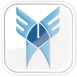 دانشگاه آزاد اسلامی –    واحد مشهددانشکده معماري و هنر-گروه معماریفرم مشخصات طرح نهایی کارشناسی پیوسته و ناپیوسته معماریمشخصات دانشجونام و نام خانوادگی . . . . . . . . . . . . . . . . . . . . . . . . . . . . .  . . . . . .   شماره شناسایی  . . . . . . . . . . . . . . . .مقطع تحصیلی . . . . . . . . . . . . . . . . . . . .  ورودی . . . . . . . . . .  زمان اخذ طرح نهایی . . . . . . . . . . . . . . عنوان طرح نهاییاستاد راهنمااستاد راهنما . . . . . . . . . . . . . . . . . . . . . . . . . . . . تاریخ . . . . . . . . . . . . . . .   امضاءسرپرست آتلیه . . . . . . . . . . . . . . . . . . . . . . . . . تاریخ . . . . . . . . . . . . . . .   امضاءنتیجه بررسی کمیته طرح نهاییترم جاری طرح نهایی اخذ گردیده       نگردیدهترم جاری طراحی معماری ندارد       دارد       . . .نتیجه بررسی کمیته طرح نهاییموضوع مورد تایید می باشد .موضوع مورد تایید نمی باشد .. . . . . . . . . . . . . . . . . . . . . . . . . . . . . . . . . . . . . .استاد راهنما مورد تایید است .ظرفیت استاد راهنما تکمیل است .استاد راهنما . . . . . . . . . . . . . . . . . . . . . . . . . . . .نتیجه بررسی کمیته طرح نهاییمعرفی طرح مورد تایید می باشد       نمی باشدتحویل موقت پروژه قابل قبول           مشروط         غیر قابل قبول       می باشد .نتیجه ژوژمانتاریخ ژوژمان . . . . . . . . . . . . . . . . .   نمره ژوژمان . . . . . . . . . . . . . . . . . . / ناتمام تاریخ ژوژمان . . . . . . . . . . . . . . . . .   نمره ژوژمان . . . . . . . . . . . . . . . . . . / ناتمام 